МИНИСТЕРСТВО ОБРАЗОВАНИЯ И НАУКИ РОССИЙСКОЙ ФЕДЕРАЦИИфедеральное государственное бюджетное образовательное учреждениевысшего профессионального образования«АЛТАЙСКИЙ ГОСУДАРСТВЕННЫЙ УНИВЕРСИТЕТ»РУБЦОВСКИЙ ИНСТИТУТ (ФИЛИАЛ)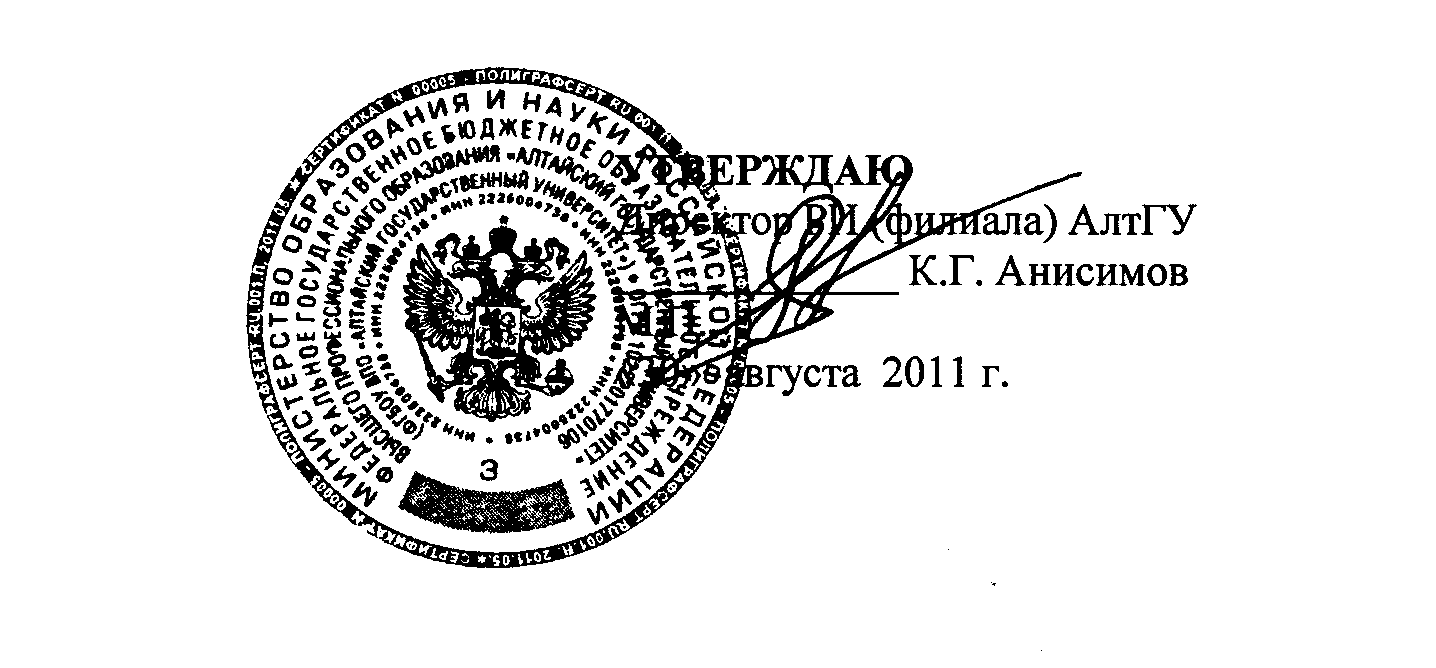 УЧЕБНО-МЕТОДИЧЕСКИЙ КОМПЛЕКСУЧЕБНОЙ ДИСЦИПЛИНЫОСНОВЫ СОЦИОЛОГИИ И ПОЛИТОЛОГИИСпециальность: 030503.51 ПравоведениеФорма обучения: заочнаяКафедра общественных дисциплинРубцовск - 2011При разработке учебно-методического комплекса учебной дисциплины в основу положены:1) ГОС СПО специальности 030503.51Правоведение, утвержденный Министерством образования РФ «21» февраля 2002 г., № 04-0201-Б.2) Учебный план по специальности 030503.51 Правоведение, утвержденный Ученым Советом РИ (Филиала) АлтГУ от «23» мая 2011г., протокол № 12.Учебно-методический комплекс одобрен на заседании кафедры общественных дисциплин от «27» июня 2011 г., протокол № 6.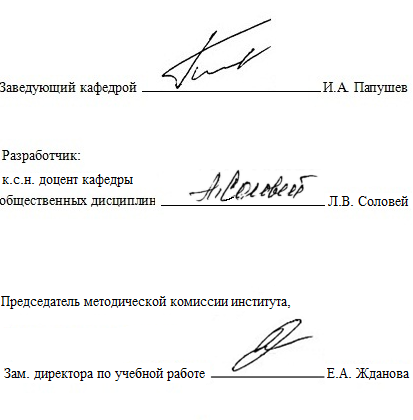 СОДЕРЖАНИЕ1. ПОЯСНИТЕЛЬНАЯ ЗАПИСКА	52. ТЕМАТИЧЕСКИЙ ПЛАН УЧЕБНОЙ ДИСЦИПЛИНЫ	83. СОДЕРЖАНИЕ УЧЕБНОЙ ДИСЦИПЛИНЫ	103.1.Содержание ГОС по дисциплине «Основы социологии и политологии»	103.2. Содержание разделов учебной дисциплины	103.2. Содержание семинарских занятий	204. МАТЕРИАЛЫ К ПРОМЕЖУТОЧНОМУ И ИТОГОВОМУ КОНТРОЛЮ	214.1. Перечень вопросов для промежуточного контроля	214.2. Темы реферативных работ	234.3. Вопросы к зачету	254.4. Вопросы к экзамену	275. МЕТОДИЧЕСКИЕ РЕКОМЕНДАЦИИ ПО УСВОЕНИЮ УЧЕБНОГО МАТЕРИАЛА	295.1 Самостоятельная работа студентов	295.2 Оценочные средства для контроля успеваемости и результатов освоения учебной дисциплины	326. МАТЕРИАЛЬНО-ТЕХНИЧЕСКОЕ ОБЕСПЕЧЕНИЕ КУРСА	367. СПИСОК ОСНОВНОЙ И ДОПОЛНИТЕЛЬНОЙ ЛИТЕРАТУРЫ, ДРУГИЕ ИНФОРМАЦИОННЫЕ ИСТОЧНИКИ	371. ПОЯСНИТЕЛЬНАЯ ЗАПИСКАПрограмма курса «Основы социологии и политологии» предусматривает различные формы работы со студентами: проведение лекционных и практических занятий, обязательное выполнение домашних заданий, проведение контрольных работ, в качестве текущего контроля знаний, проведение модульных контрольных тестирований.Программа составлена в соответствии с государственным образовательным стандартом среднего профессионального образования по данному направлению,  который является обязательным для всех средних специальных  учебных заведений РФ.Учебная дисциплина «Основы социологии и политологии» является общепрофессиональной, формирует знания в области исследования явлений, проблем, наблюдаемых в обществе, в отдельных социальных и политических группах с целью диагностики, прогнозирования, оптимизации социально – политических процессов, их регулирования и управления.Цели дисциплины:1.Дать студентам глубокие знания теоретических основ и закономерностей функционирования социологического и политологического знания, выделяя их специфику, раскрывая принципы соотношения методологии и методов социологического и политического познания;2.Помочь овладеть этими знаниями во всем многообразии ретро – и современных научных социологических и политологических направлений, школ и концепций;3.Способствовать подготовке широко образованных, творческих и критически мыслящих специалистов, способных к анализу и прогнозированию сложных социально – политических  проблем общества, способных к овладению методикой проведения социологических и политических исследований.Социология и политология помогают студентам понять окружающие их социальные и политические явления и процессы, происходящие в данный момент в России, данные науки исследуют острые общественные вопросы социального неравенства, бедности и богатства, межнациональных, экономических, и политических конфликтов, генезис и специфику социальных и политических движений, болезненных кризисных процессов, происходящих во всех институтах российского общества, формируя активную жизненную, гражданскую и политическую позицию учащихся, их ценностные и политические ориентации, в том числе и профессиональные.Задачи курса «Основы социологии и политологии» предполагают изучение:основных этапов развития социологической и политической мысли и современных направлений социологической и политологической теории;определения общества как социальной и политической реальности и целостной саморегулирующейся системы;социальных и политических институтов, обеспечивающих воспроизводство общественных и политических отношений;основных этапов культурно – исторического и политического развития обществ, механизмов и форм социально - политических изменений;социологического и политологического понимания личности, понятия социализации и политической социализации, социального контроля, понятия личности как субъекта социально - политического действия и субъекта социально - политических взаимодействий;межличностных отношений в социальных и политических группах, природы лидерства и функциональной ответственности в группах;механизма возникновения и разрешения различных видов социальных и политических конфликтов;культурно – исторических типов социального и политического неравенства и стратификации, представления о горизонтальной и вертикальной социальной мобильности и маргинальности;основных проблем стратификации российского общества, возникновения классов, причин бедности, взаимоотношений социальных и политических групп, общностей, этносов;представлений о методологии и методах социологического и политического исследований.По итогам изучения курса «Основы социологии и политологии» учащийся должен знать:основные этапы развития зарубежной и отечественной социологии, основные этапы развития политической теории;основные понятия и категории курса;особенности социальной и политической структуры российского общества;основные социальные институты, социальные группы, общности, социальные движения;основные функции социальных наук в обществе;методы изучения социальной реальности.иметь представление о социологическом подходе в понимании закономерностей  функционирования развития и общества, и личности;иметь представление о социальной структуре, социальной мобильности, социальном взаимодействии и об основных социальных институтах общества;иметь представление о социальных движениях и других факторах социального изменения и развития;иметь представление о сущности власти, субъектах политики, политических отношениях и процессах (в России и в мире в целом).В процессе изучения курса должны сформироваться следующие умения:понимание современной социальной и политической ситуации;многогранное восприятие социального миратолерантное восприятие других культур и их представителей;социальное планирование жизненных перспектив;аналитическое принятие социально – политической действительности.2. ТЕМАТИЧЕСКИЙ ПЛАН УЧЕБНОЙ ДИСЦИПЛИНЫЗаочная форма обучения3. СОДЕРЖАНИЕ УЧЕБНОЙ ДИСЦИПЛИНЫ3.1.Содержание ГОС по дисциплине «Основы социологии и политологии»      Cоциология как наука; общество как социокультурная система; социальные общности; социальные и этнонациональные отношения; социальные процессы, социальные институты и организации; личность: ее социальные роли и социальное поведение; социальные движения; социальные конфликты и способы  их разрешения.      Предмет политологии; политическая власть и властные отношения; политическая система; субъекты политики; политическое сознание; политическая культура; мировая политика и международные отношения; социально-экономические процессы в России.3.2. Содержание разделов учебной дисциплиныТема 1. Cоциология как наука. Краткая история  становления и развития зарубежной и отечественной социологии. Общество как социокультурная система: Аудиторное изучение: Социология как отрасль знания и учебная дисциплина; определение места социологии в системе наук; категория «социального» в предметной области социологии; объект и предмет социологии; понятие научного метода социологии; структура социологического знания; основные методологические направления и школы в социологии; функции социологии: функция социального контроля, теоретико – познавательная функция; прикладная функция, мировоззренческо - идеологическая функция, управленческая, инструментальная функция, критическая, гуманистическая; уровни социологического знания; категориальный аппарат социологии; законы социологии; отрасли социологии. Основные социологические школы и направления. Позитивизм, антипозитивизм, структурализм, функционализм, марксизм.Объективные предпосылки возникновения западной социологии; становление научной социологии в 40 – е годы 19 столетия; О.Конт – основатель социологии; позитивизм в социологии; социология как наука о «порядке и прогрессе»; специфика сравнительно – исторического метода у О.Конта; развитие социологических теорий во взглядах Г.Спенсера; натуралистические школы в социологии; теория социальной эволюции; характеристика общественных организаций и социальных институтов; социология марксизма; теория общественно – экономических формаций; социология Э.Дюркгейма; теория общественного разделения труда; социологическое определение «механической» и «органической» солидарности; понятие аномии; социология М.Вебера; концепция «социального действия»; теория «рационализации»; феномен бюрократии; социологические теории Г.Зиммеля, Ф.Тенниса, В.Парето; теория социальной дифференциации; концепция «общины» и «общества»; теория циркуляции элит. Социология в России: социологические традиции и направления, особенности ее формирования и развития; основные этапы развития русской социологии; классический период русской социологии (с 60 – х гг. 19 века до 1917 года); социологическое обоснование доктрины панславизма в теории Н.Я.Данилевского; юридическая школа и ее социологическая концепция (Б.Н.Чичерин, К.Д.Кавелин, А.Д.Градовский); социологические теории анархизма (Л.и.Мечников, М.А.Бакунин, П.А.Кропоткин); социал – органицизм (А.И.Сторонин, П.Ф.Лилиенфельд); психологическое направление (Е.В. де Роберти, Л.И.Петражицкий);русский субъективизм (П.Л.Лавров, Н.К.Михайловский, Н.И.Кареев); генетическая социология (М.М.Ковалевский); эмпирическая социология (К.М.Тахтарев, П.А.Сорокин); марксистское направление в русской социологии.Западная социология в 20 столетии (периодизация и характеристика этапов); Чикагская школа; доктрина «человеческих отношений» Э.Мейо;  Институт исследования общественного мнения Дж.Гэллапа; Франкфуртская школа психоаналитического направления в социологии; теория социальной стратификации и социальной мобильности П.Сорокина; структурный функционализм Т.Парсонса и Р.Мертона; теория социального конфликта (Р.Дарендорф, Л.Козер); символический интеракционизм (Дж.Мид, Г.Блумер, Т.Стоун);феноменологическая социология (А.Шютц, П.Бергер, Г.Гарфинкель); теории социального обмена (Дж.Хоманс, П.Блау).Самостоятельное изучение: Понятие об обществе как системном образовании; различные подходы к рассмотрению общества (системный, детерминационный, функциональный, индивидуалистический); основные понятия «система» и «общество» и их соотношение; основные признаки общества; теория органической и механической солидарности Э.Дюркгейма; понятие общества согласно теории М.Вебера, Ф.Тенниса, Э.Шилза; основные сферы жизни общества; типологизация обществ; общество как социолкультурный организм; культура как социальное явление и система ценностей и норм; понятие культурного развития и культурной деградации; культура как проявление сущностных сил человека и общества; основные функции культуры в обществе; социокультурные тенденции Запада, востока, России; основные причины кризиса культуры в современном обществе.Требования к знаниям: студент должен знать основные этапы развития социальной мысли от Античности до новейших теорий, должен знать имена выдающихся деятелей социальной мысли разных времен.Требования к умениям: студент должен уметь формулировать основные положения классических концепций к изучению общества.Тема 2. Социальная структура общества, социальная стратификация и мобильность. Социальные общности и группы, социальные институты и социальные организации:Самостоятельное изучение: Социальная структура (горизонтальный срез общества) и социальная стратификация (вертикальный срез), причины их возникновения; теории социальной структуры и социальной стратификации: теория классовой структуры общества К.Маркса, М.Вебера, П.Сорокина, Т.Парсонса, Т.Маршалла, Э.Райта, Р.Дарендорфа; неравенство как критерий стратификации; основные измерения стратификации: рабство, касты, сословия, классы; многообразие моделей стратификации; основные критерии стратификационного деления (образование, престиж профессии, доход, богатство, степень принадлежности к власти); три метода деления общества на страты (субъективный, репутационный, объективный); четыре основных страты современного общества: высший, средний, рабочий, низший (андеркласс). Понятие социальной мобильности. Виды мобильности: горизонтальная и вертикальная (восходящая и нисходящая) мобильность. Индивидуальная и групповая мобильность. Интенсивность и всеобщность мобильности. Каналы социальной мобильности. Теория социальной мобильности П. А. Сорокина. Маргинальные процессы в современном российском обществе.Понятие «социальная общность». Виды социальных общностей. Социальная и структурная характеристика общностей. Факторы, влияющие на формирование социальных групп. Понятие «социальная группа». Критерии выделения социальных групп. Классификация социальных групп. Постоянно существующие группы и квазигруппы (аудитория, публика, толпа, социальные круги). Большие и малые социальные группы. Изучение сплоченности социальной группы (социометрический метод Дж. Морено). Группообразующие процессы в современном обществе.Понятие «социальный институт». Социальный институт как элемент социальной системы общества. Подходы к определению социального института (О.Конт, Г.Зиммель, A Теннис, М. Вебер, Т. Парсонс и др.). Структура и виды социальных институтов. Признаки и функции социальных институтов. Институционализация как процесс образования социальных институтов. Определение дисфункций социального института, причины дисфункций.Понятие социальной организации. Признаки социальной организации, ее структура и функции. Типология организаций. Теории социальных организаций в западной социологии: организация – машина (А.Файоль, Л.Урвик); бюрократическая модель организации (М.Вебер); организация – община (Э.Мейо) и др. Исследование проблем социальных организаций в отечественной социологии.Студент должен знать: основные критерии стратификационного деления в обществе, каналы  и виды социальной мобильности, понятие, виды, признаки и функции социальных институтов, виды социальных групп.Студент должен уметь: определять интенсивность мобильности различных групп населения, причины нисходящей мобильности групп, виды групп, как постоянно так и временно существующих (квазигруппы).ДЕ II. Социальные процессы, социальные институты и организации.Тема 3. Личность: ее социальные роли и социальное поведение. Личность и культура; социализация личности; социальный статус и социальная роль личности:Аудиторное изучение: Понятия «индивид», «индивидуальность», «личность». Социологические концепции личности: ролевая концепция личности; концепция личности З.Фрейда; теория самоактуализации К.Роджерса; марксистская концепция личности и др. Структура личности. Социальные типы личности. Понятие социального статуса. Виды социального статуса (предписанный, приобретенный). Понятие социальной роли. Статусный набор личности. Социализация личности. Социализация как социокультурный процесс, его особенности и стадии. Формы социализации. Десоциализация. Ресоциализация. Агенты социализации.Понятие «культура», основные элементы и формы культуры. Феномен культуры в обществе. Материальная и нематериальная культура. Основные функции культуры в обществе: познавательная, аксиологическая, запрещающая, стимулирующая, регулирующая, гармонизирующая, преобразующая, гедонистическая, функция преемственности. Знаки и символы в культуре. Самостоятельное изучение: Социокультурные тенденции Запада и Востока. «Социальная и культурная динамика» П.А.Сорокина. Цивилизация и культура.Требования к знаниям: студент должен знать содержание основных концепции личности, основные этапы социализации личности, основные функции культуры в обществе.Требования к умениям: студент должен уметь использовать теории личности в практике собственной социализации.Тема 4. Социальный контроль и социальное поведение: Самостоятельное изучение: Понятие социальной нормы, социального порядка и социального контроля. Социальный контроль как механизм саморегуляции поведения людей. Элементы социального контроля. Функции социального контроля в обществе: охранительная, стабилизирующая. Способы осуществления социального контроля в обществе: социальный контроль через социализацию, через групповое давление, через принуждение и пр. Классификация социальных норм. Функции социальных норм (регулирование хода социализации, объединение индивидов в группы, формирование эталонов поведения, контроль отклоняющегося поведения). Социальные санкции. Правовое регулирование социальной жизни. Формальные позитивные санкции, неформальные негативные санкции. Внешний, неформальный формальный контроль, самоконтроль. Общий и детальный, прямой и косвенный контроль, мягкий и жесткий социальный контроль. Общественное мнение и социальный контроль.Отклоняющееся (девиантное) и преступное (делинквентное) поведение. Теории, объясняющие причины отклонений: теории физических типов (В.Шелдон, Ч.Ломброзо), психоаналитические теории, социологические (культурные) теории. Понятие социальной аномии у Э. Дюркгейма, Т.Парсонса, Р.Мертона. Требования к знаниям: студент должен знать о проявлениях социального контроля в обществе, о формах существования социального контроля, о проявлении девиаций в обществе и социальной аномии.Требования к умениям: студент должен уметь использовать теорию социальной девиации и контроля в решении существующих социальных проблем.Тема 5. Социальное действие и взаимодействие, социальные отношения. Социальные конфликты в современном обществе:Самостоятельное изучение: Понятие «социальное действие». Концепция социального действия М.Вебера (четыре типа социального действия: целерациональное, ценнностно – рациональное, аффективное, традиционное). Дальнейшее изучение социального действия в трудах Дж.Мида, Р.Макайвера, Ф.Знанецкого, Э Шилза, Т.Парсонса. Понятие «социальное взаимодействие». Типы и формы социального взаимодействия. Сферы взаимодействия. Взаимодействие как обмен. Теории социального обмена П.Блау, Дж.Хоманс. Понятие «социальные отношения». Субъекты социальных отношений. Социальные и этнонациональные отношения. Структура социальных отношений. Социальные конфликты и способы  их разрешения. Понятие социального конфликта и конфликтной ситуации. Возникновение теории социальных конфликтов. Теоретические разработки проблемы конфликтов К.Марксом и Г.Зиммелем. Конфликтная парадигма Р.Дарендорфа. Функциональная теория конфликта Л.Козера. Развитие социологии конфликта в отечественной науке. Функции и роль социальных конфликтов в обществе. Типологии социальных конфликтов. Причины конфликтов, сферы, субъекты и характер социальных конфликтов. Понятие социальной напряженности. Управление конфликтом. Структура конфликта. Стадии социального конфликта. Участники и субъекты конфликтных отношений. Посредничество в конфликте. Модели разрешения социальных конфликтов. Последствия социального конфликта. Социально-экономические процессы в России. Национальные конфликты в современной России. Факторы, определяющие социальные действия.Требования к знаниям: студент должен знать определения социального действия, взаимодействия и социальных отношений, знать отличительные особенности их содержания.Требования к умениям: студент должен уметь отличать ситуации социальной напряженности от конфликтных ситуаций.Тема 6. Политология и ее роль в обществе. Вехи развития политологии. Политическая система жизни общества:Аудиторное изучение: Политология как научное знание. Предмет политологии. Ключевые вехи развития политологии. Что такое политика и зачем она нужна человеку? Роль и значение политологии в обществе. Структура политологического знания. Сущность, необходимость и задачи политики. Основные формы политики (по сферам жизни общества, по направлениям и масштабам, по субъектам политики). Понятие политической системы общества. Структура и функции политической системы. Типы политической системы. Государство и право в политической системе общества. Самостоятельное изучение: Гражданское общество как условие существование правового государства. Выборы – механизм формирования демократических институтов власти. Требования к знаниям: студент должен знать основные вехи развития политической теории.Требования к умениям: студент должен уметь определять тип политической системы и роль государства и права в ней.Тема 7. Государство как основной политический институт. Формы государственного правления. Формы государственно – территориального устройства. Аппарат государства:Самостоятельное изучение: Понятие государства как основного политического института. Происхождение и назначение государства. Формы государственного правления и политико-правовой режим. Монархия как форма правления. Виды монархии. Республиканская форма правления. Признаки и виды республики. Форма государственного устройства как способ организации государственной власти. Унитарное государство. Федеративное государство. Конфедерация как союз суверенных государств. Понятие аппарата государства. Система разделения властей (законодательная, исполнительная, судебная власть). Проблемы развития современного Российского государства. Средства массовой информации в демократическом обществе. Требования к знаниям: студент должен знать формы государственного правления, формы государственно – территориального устройства, понятие аппарата государства.Требования к умениям: студент должен уметь отличать принципы работы законодательной, исполнительной и судебной властейТема 8. Политическая власть и властные отношения. Политическое лидерство. Субъекты политической жизни:Аудиторное изучение: Власть в социальном взаимодействии. Структура властных отношений. Ресурсы власти. Основания власти. Политическое взаимодействие: политика как социальное явление. Сущность политической власти. Понятие политической власти. Легитимность и эффективность власти. Политический лидер и его функции. Лидерство в социальной и политической жизни. Типология лидеров: формальные, неформальные, традиционные, рационально-легальные, харизматические, авторитарные, либеральные, демократические. Психологическое поведение лидеров. Взаимодействия личности с обществом и государством. Автономия личности в реализации социальных ролей. Политическое поведение. Политические элиты. Политическое сознание. Политическая культура.Самостоятельное изучение: Группы интересов как субъекты политики. Понятие политического интереса. Группы давления. Лоббистская деятельность.Требования к знаниям: студент должен знать структуру властных отношений, функции политического лидера.Требования к умениям: студент должен уметь выделять типы лидерства, социально – политические роли лидеров, в зависимости от их типов.Тема 9. Политические партии и общественно – политические движения. Партийные системы:Аудиторное изучение: Политическая партия и ее основные функции. Институционализация политических партий. Типология политических партий. Партийная идеология и ее правое и левое направление. Партийные системы. Либералы и консерваторы. Коммунисты и социал-демократы. Общественно-политические течения. Партийные системы и их основные типы. Особенности многопартийности в современной России. Социально-экономические процессы в России Самостоятельное изучение: Основные принципы демократических выборов. Типы избирательных систем. Политические партии в парламенте.Требования к знаниям: студент должен знать названия и программы основных политических партий в России.           Требования к умениям: студент должен уметь выделять особенности политической деятельности основных партий и политических течений в России.Тема 10. Мировая политика и международные отношения. Современные международные отношения: тенденции развития. РФ в системе международных отношений:Самостоятельное изучение: Глобальный уровень политики. Субъекты международных отношений. Международная политика и право. Организация Объединенных Наций – главное звено в системе регулирования международных отношений. Современные тенденции развития международных отношений. Национальный интерес. Внешняя политика государства. Понятие международной политики государства. Понятие международного права. Коллективная безопасность. Национальные интересы России. Россия в системе международных отношений. Совет Европы. «Большая семерка» - Великобритания. Германия, Италия, Канада, США, Франция, Япония. Глобальные социально-политические проблемы (гонка вооружений, проблема разоружения, предотвращение локальных войн и всемирной ядерной катастрофы, искоренение насилия между людьми и курс на исключительно мирное разрешение всех конфликтов, установление между народами отношений доверия и добрососедства, партнерства и сотрудничества). Требования к знаниям: студент должен знать основные глобальные проблемы современного мира, должен знать роль ООН в регулировании международных политических отношений.Требования к умениям: студент должен уметь использовать политическую информацию и политологические знания в смежных изучаемых дисциплинах3.2. Содержание семинарских занятийСеминар № 1. Социология как научное знание. Краткая история становления и развития зарубежной и отечественной социологии. Общество как социокультурная система.1. Предмет и метод социологии.2. Функции социологии.  Структура социологии.3. Предпосылки возникновения социологической науки.4. О. Конт – основатель социологии.4. Представление об обществе в трудах зарубежных ученых.5. Развитие социологии в России.Семинар № 2. Политические партии и общественно – политические движения. Партийные системы.1. Институциализация политических партий.2. Функции политических партий.3. Типология политических партий.4. Партийные системы.5. Особенности многопартийности в современной России.6. Типы избирательных систем.4. МАТЕРИАЛЫ К ПРОМЕЖУТОЧНОМУ И ИТОГОВОМУ КОНТРОЛЮ4.1. Перечень вопросов для промежуточного контроля (ДЕ I)1. Предпосылки и время возникновения социологии как специфической отрасли научного знания.2. Структура предметной области социологии.3. Функции социологии.4. Методы социологии.5. Структура социологического знания.6. Место социологии в системе социогуманитарного знания.7. Понятие «социальное» и его роль в социологическом познании.8. Категориальный аппарат социологии.9. Законы социологии.10. Роль социологии в общественном развитии.11.Роль О. Конта в обосновании социологии как науки.12. Социологические воззрения Г. Спенсера, Э. Дюркгейма, М. Вебера.13. Принципы позитивизма и неопозитивизма.14. Особенности русской социологии.15. Исторические условия и теоретические предпосылки, способствовавшие развитию русской социологии.16. Основные течения в русской социологии дореволюционного периода.17. Основные течения, школы и направления в западной социологии.(ДЕ II)18. Соотношение понятий «общество» и «социальная система».19. Соотношение понятий «культура», «цивилизация», «общество».20. О кризисе культуры западной цивилизации в работе П.А. Сорокина «Социокультурная динамика».21. Общество как социокультурная система.22. Культурные парадигмы.23. Единство и многообразие культур.24. Типы культур.25. Функции культуры в обществе.26. Кризис современной культуры.27. Соотношение понятий «человек», «индивид», «личность», «индивидуальность».28. Понятие механизма социализации личности.29. Социальный статус и роль современной личности.30. Социальные отклонения: девиантное и делинквентное поведение.31. Факторы, определяющие развитие девиантного поведения в обществе.32. Сущность теории аномии Э. Дюркгейма. 33. Типы отклоняющегося поведения в концепции Р.Мертона.34. Основные концепции социальной стратификации.35. Определение социальной стратификации по П.А. Сорокину.36. Критерии выделения страт.37. Социальная структура общества и многообразие форм собственности.38. Факторы, влияющие на формирование социальной группы.39. Типы постоянно существующих социальных групп.40. Квазигруппы.41. Понятие и характерные черты социальной общности.42. Виды социальных общностей.(ДЕ Ш)43. Вероятные причины межнациональных конфликтов.44. Современные тенденции в развитии нации.45. Важнейшие социальные институты общества.46. Функции и типы социальных организаций в обществе.47. Функции и механизмы социального контроля в обществе.48. Теории социального конфликта К. Маркса.49. Социальный консенсус в обществе.50. Теория социального действия М. Вебера.51. Социальная структура и ее основные элементы.52. Типы обществ в истории.53. Виды и каналы социальной мобильности.54. Маргиналы и маргинальность.55. Программа социологического исследования.56. Объект и предмет исследования.57. Цель исследования.58. Задачи исследования: теоретические, прикладные.59. Процедурный раздел программы.60. Генеральная и выборочная совокупность.61. Репрезентативность выборки.62. Формулировка гипотез.63. Измерение в социологическом исследовании. Виды шкал.64. Методы сбора социологической информации.65. Написание, виды и структура научного отчета.66. Основные вехи развития политологии.67. Необходимость политики.68. Государство как политический институт.69. Власть как общественное явление.70. Политическая система общества.71. Основные типы государства.72. Политико – правовой режим.73. Аппарат государства. Система разделения властей.74. Субъекты политической жизни.75. Политическая партия и ее основные функции.76. Типология политических партий.77. Политический лидер и его функции.78. Общественно – политические движения.79. Мировое сообщество и международные отношения.80. Россия в системе международных отношений.81. Субъекты международных отношений.82. Глобальные проблемы современного мира.4.2. Темы реферативных работ1. Становление социологии в России: основные направления ее развития.2. Социология в Алтайском крае: зарождение и первые этапы развития.3. Эмпирическая социология: сущность, достижения, проблемы.4. Использование Интернета для организации социологических исследований.5. Молодежные субкультуры.6. Качественные и количественные методы в социологии.7. Влияние географических условий на способы социальной организации.8. Анатомия социального действия.9. Социокультурный анализ механизмов регулирования социальных отношений.10. П. Сорокин о социокультурных суперсистемах.11. Российский менталитет: анализ точек зрения.12. Социологические исследования девиантного поведения в России.13. система институтов социализации.14. Социальная стратификация современного российского общества.15. П. Сорокин - о социальной стратификации и социальной мобильности.16. Основные тенденции изменения классовой структуры в России.17. Маргинальные группы в России.18. Национальный вопрос и причины национальных конфликтов в современной России.19. Л.Козер о функциях социального конфликта.20. Основные стили конфликтного поведения.21. Деградация природной и социальной среды: проблемы и перспективы.22. Глобализация: плюсы и минусы.23. Концепции прогресса в современной социологии.24. Структурно – функциональные теории общества.25. Социальный миф.26. Социальная адаптация личности.27. Обмен как основа социальных отношений. Теории социального обмена.28. Неформальная коммуникация в социальном пространстве: слухи.29. Интеллигенция и интеллектуалы: проблемы соотношения.30. Социальный портрет российского предпринимателя.31. Социально – психологические механизмы контроля и оптимизации социального конфликта.32. Интеллигенция как социальная группа. Проблемы интеллигенции в современной России.33. Современная российская социология: основные научные школы.34.Социальные движения: ретроспектива и современные классификации.35. Жизненное пространство и жизненные силы современного человека.36. Институциональные структуры: проблемы  трансформации.37. Особенности американской социологии.38. Личность как субъект жизнедеятельности.39. Государство и гражданское общество.40. Версии происхождения государства.41. Коммунистический тоталитаризм в СССР и его историческая несостоятельность.42. Неустойчивые и стабильные государства: сравнительная характеристика.43. Принципы правового государства.44. Партийные системы и их особенности.45. Основные теории обоснования политического лидерства.46. Идеологическая позиция либеральных и консервативных партий.47. Основные черты современных демократических государств.48. Социальный феномен бюрократизма.49. Избирательные системы в современной России.50. Роль и значение политики в обществе: исторический экскурс.51. Место России в мировом политическом сообществе.52. Современные тенденции политических отношений между странами.53. Народовластие: данность или призрачная мечта?54. Политика и СМИ.55. Политическая аномия и социальный контроль.4.3. Вопросы к зачету1. Объект и предмет социологии как науки.2. Определение «социального» в обществе.3. Структура социологии.4. Специфика метода социологии.5. Категории и законы социологии.6. Взаимодействие социологии и других общественных наук.7. Основные функции социологии на современном этапе развития российского общества.8. Основные этапы развития западной социологии. Формирование классической социологии.9. О.Конт – основатель социологии.10. Становление и развитие отечественной социологии, ее основные этапы.11. Социологический подход к пониманию общества. Типы обществ в истории.12. Социальная система: понятие, признаки, типы, уровни организации.13. Социальные действия, связи и взаимодействия.14. Социальные отношения.15. Культура как предмет социологического исследования.16. Структура, содержание и формы культуры (миф, религия, искусство, наука, идеология).17. Человек, индивид, индивидуальность, личность.18. Теории личности в социологии (марксистская, бихевиористская, теория роста А. Маслоу, теория диспозиционной концепции личности и др.).19. Социальный статус и социальные роли личности.20. Социализация личности: понятие, этапы, агенты. Десоциализация. Ресоциализация.21. Понятие социальной структуры общества.22. Социальные общности и социальные группы.23. Квазигруппы.24. Девиантное поведение: понятие, сущность, основные концепции.25. Делинквентное поведение.26. Социальная аномия: понятие и теории.27.Сущность, виды и роль социального контроля в обществе.28. Социальные институты: сущность, виды, признаки, функции.29. Институционализация и ее социальная роль.30. Теория социальной стратификации. Критерии стратификации.31. Социальное неравенство в современной России.32. Социальная мобильность: понятие, виды, каналы.33. Маргиналы, маргинальность, маргинализация.34. Социальные изменения: понятие, структура, виды, механизмы, факторы.35. Понятие, сущность, виды и методология анализа   социальных процессов. 36. Социальные процессы в современном обществе.37. Социальные движения: понятие, виды, функции. Социальные движения современности.38. Социальные организации: понятие, виды. Теория социальных организаций М. Вебера.39. Понятие социального конфликта, его психология, структура, виды, способы разрешения. Понятие социальной напряженности.40. Социологическое исследование: логика проведения и основные процедуры (виды исследования, этапы, методы).41. Понятие генеральной и выборочной совокупности. Репрезентативность выборки. Типы выборки.42. Пилотажное и полевое исследование.43. Область целеполагания в исследовании (формулировка проблемы, объект, предмет, цели, задачи, гипотезы). Актуальность, разработанность изучаемой проблемы. Новизна исследования.44. Понятие измерения в социологии. Основные виды шкал измерения.45. Графическая интерпретация эмпирических зависимостей.4.4. Вопросы к экзамену1. Подготовка научного отчета по итогам социологического исследования.2. Государство как политический институт.3. Теории происхождения государства.4. Три ветви государственной власти.5. Монархия, ее основные формы и роль в обществе.6. Ключевые этапы развития политологии.7. Неустойчивые и стабильные государства.8. Правовое государство.права и свободы личности.9. Политические партии: понятие, типологизация.10 Политическое лидерство. Типы политических лидеров.11. Многопартийность в современной России.12. Партийные системы и их основные типы.13. Основные черты современных демократических государств.14. Организация Объединенных Наций: цели и принципы организаций.15. Социальный феномен бюрократизма.16. Президентская и парламентская республика.17. Основные принципы демократических выборов.18. Место России в мировом сообществе.19. Глобальные проблемы современности.20. Авторитарное государство: признаки и историческая судьба.21. Унитарное государство, федерация, конфедерация.5. МЕТОДИЧЕСКИЕ РЕКОМЕНДАЦИИ ПО УСВОЕНИЮ УЧЕБНОГО МАТЕРИАЛА5.1 Самостоятельная работа студентовСамостоятельная работа студентов – это многообразные виды индивидуальной и коллективной деятельности студентов, осуществляемые под руководством, но без непосредственного участия преподавателя в специально отведенное для этого аудиторное или внеаудиторное время.Это особая форма обучения по заданиям преподавателя, выполнение которых требует активной мыслительной деятельности. Методологическую основу самостоятельной работы студентов составляет деятельностный подход, когда цели обучения ориентированы на формирование умений решать типовые и нетиповые задачи, т. е. на реальные ситуации, где студентам надо проявить  знание конкретной дисциплины. Моделирование самостоятельной работы студентов:Повторение пройденного теоретического материала.Установление главных вопросов темы.Определение глубины и содержания знаний по теме, составление тезисов по теме.Упражнения, решение задач.Анализ выполняемой деятельности и ее самооценка.Приобретенные умения и навыки.Составление вопросов по содержанию лекции.        Руководство выполнением самостоятельной работы студентов:Текущее собеседование и контрольКонсультацииАнализ, рецензирование, оценка, коррективы СРСПерекрестное рецензированиеДискуссияПодведение итогов и т. д. Дифференциация заданий:Обзор литературы; подбор литературы для практических работрешение задач, ситуацийВ заключении проводится тестовый контроль знаний.Этапы и приемы СРС:подбор рекомендуемой литературызнакомство с вопросами плана семинарского занятия и методической разработки по данной темеопределение вопросов, по которым нужно прочитать или законспектировать литературусоставление схем, таблиц на основе текста лекций, учебника, монографииВиды самостоятельной работы студентов:Конспектирование.Реферирование литературы.Аннотирование книг, статей.Выполнение заданий поисково-исследовательского характера.Работа на лекции: составление или слежение за планом чтения лекции, проработка конспекта лекции, дополнение конспекта рекомендованной литературой.Участие в работе семинара: подготовка конспектов выступлений на семинаре, рефератов, выполнение заданий.Контрольная работа – письменное выполнение.Виды и формы организации самостоятельной  работы  студентовРуководство самостоятельной работой студентов:проведение консультаций проходит за счет общего бюджета времени, отведенного на аудиторную работу преподавателя.Во время руководства преподаватель консультирует  студентов:по методике самостоятельной работы, по выполнению конкретных заданий по дисциплине, научной организацией труда, по критериям оценки качества выполняемой самостоятельной работы;по целям, средствам, трудоемкости,  срокам выполнения,  формам контроля самостоятельной работы студентов.Контроль  выполнения самостоятельной работы:Для контроля самостоятельной работы студентов используются разнообразные формы, методы и технологии контроля.Формы: тестирование, презентации, доклады, контрольные работы, реферирование; Методы контроля: семинарские занятия, коллоквиум, собеседования,  экзамены; Технологии контроля: ситуативная, рейтинговая оценка.Контроль результатов самостоятельной работы студентов  осуществляется в пределах времени, указанного в учебных планах на аудиторные  учебные занятия по дисциплине и внеаудиторную самостоятельную работу студентов и  проходить в письменной, устной или смешанной форме.Контроль результатов самостоятельной работы студентов может проводиться одновременно с текущим и промежуточным контролем знаний студентов по соответствующей дидактической единице учебного курса. Результаты контроля самостоятельной работы студентов учитываются при осуществлении итогового контроля по дисциплине.Общепедагогическими критериями оценки результатов организованной самостоятельной работы студента являются:уровень освоения студентом учебного материала;умение студента использовать теоретические знания при выполнении практических задач;сформированность общеучебных умений;обоснованность и четкость изложения ответа;оформление отчетного материала в соответствии с требованиями;творческий подход к выполнению самостоятельной работы;уровень сформированности аналитических, прогностических, рефлексивных умений;уровень владения устным и письменным общением;уровень владения новыми технологиями, понимание их применения, их сила и слабости, способность критического отношения к информации;уровень ответственности за свое обучение и самоорганизацию самостоятельной познавательной деятельности.5.2 Оценочные средства для контроля успеваемости и результатов освоения учебной дисциплиныТекущая успеваемость студентов, аудиторная и самостоятельная работа оцениваются в традиционной системе по 5 – бальной шкале. Критерии оценивания приведены в таблице.Итоговой формой контроля по курсу является экзамен, который выставляется по результатам текущего контроля по отдельным темам курса.6. МАТЕРИАЛЬНО-ТЕХНИЧЕСКОЕ ОБЕСПЕЧЕНИЕ КУРСАдля реализации лекционного курса используется аудитория,  оборудованная:компьютером с лицензионным программным обеспечением,мультимедийным проектором,интерактивной доской,для подготовки и проведения семинарских занятий используется библиотечный фонд Института,учебно-методический кабинет по специальности «история»,некоторые виды семинарских занятий (семинар-конференция)  предполагают использование специально-оборудованных аудиторий (п.1)для осуществления текущего контроля знаний и некоторых видов самостоятельной работы студентов используется компьютерный класс, имеющийдоступ к ресурсам корпоративной сети и Internet.тестирование студентов осуществляется в системе тестирования института Tesa7. СПИСОК ОСНОВНОЙ И ДОПОЛНИТЕЛЬНОЙ ЛИТЕРАТУРЫ, ДРУГИЕ ИНФОРМАЦИОННЫЕ ИСТОЧНИКИОсновная литература1. Куликов, Л.М. Основы социологии и политологии: учебное пособие /Л.М. Куликов. – М.: Финансы и статистика, 2005. – 336 с.2. Латышева, В.В. Основы социологии и политологии :учебник /В.В. Латышева. – М.: Гардарики, 2005. – 336 с.3. Волков, Ю.Г. Социология: учебник /Ю.Г. Волков. – Ростов н /Д: Феникс, 2012. – 667 с.4. Кравченко, А.И. Социология: учебник для вузов /А.И. Кравченко, В.Ф. Анурин. – Спб.: Питер, 2010. – 432 с.5. Назаренко, С.В. Социология : учебное пособие / С.В. Назаренко. – Спб.: Питер, 2009. – 496 с.6. Добреньков, В.И.Социология: учебное пособие /В.И. Добреньков, А.И. Кравченко. – М.: ИНФРА – М, 2001. – 624 с. 7. Социология: учебник для вузов /под ред. В.Н. Лавриненко, Н.А. Нартов, О.А. Шабанова, Г.С. Лукашева. – М.:ЮНИТИ – ДАНА, 2000. – 407 с.8. Бельский, В.Ю. Социология: учебник /под ред. Д.Г. Лощакова. – М.: ИНФРА – М, 2002. – 304 с.9. Тадевосян, Э.В. Социология: учебное пособие /Э.В. Тадевосян. – М.: Знание, 1999. – 272 с.10. Кравченко, А.И. Социология: учебное пособие /А.И. Кравченко. – Екатеринбург: Деловая книга, 1998. – 384 с.11. Мухаева, Р.Т. Основы политологии: учебное пособие /Р.Т. Мухаева. – М.: Новая школа, 1996. – 236 с.12. Основы социально – политических знаний: учебное пособие. – М.: Общество «Знание» России, 1992. – 298 с.13. Пугачев, В.П. Основы политологии: учебное пособие /В.П. Пугачев. – М.: Общество «Знание» России, 1992. – 322 с.14. Краснов, Б.И. Политология: учебное пособие /Б.И. Краснов. – М.: Союз, 1995. – 457 с.15. Кравченко, А.И. Социология и политология: учебное пособие /А.И. Кравченко. – М.: Академия, 2001. – 384 с.16. Халипов, В.Ф. Политический словарь /В.Ф. Халипов. – М.: Высшая школа, 1995. – 329 с.17. Социология. Основы общей теории: учебное пособие /под ред. Г.В. Осипова, Л.Н. Москвичева. – М.: Аспект Пресс, 1996. – 461 с.18. Общая социология: учебное пособие /под общ.ред. проф. А.Г. Эфендиева. – М.: ИНФРА – М, 2002. – 654 с.19. Осипов, Г.В. Социология и социальное мифотворчество /Г.В. Осипов. – М.: Издательство НОРМА, ИНФРА - М, 2002. – 656 с.20. Фролов, С.С. Основы социологии: учебное пособие /С.С. Фролов. – М.: Юристъ, 1997. – 344 с.21. Альбом схем по социологии и политологии. – М.: МЮИ МВД России, Издательство «Щит»,  1998. – 120 с.22. Мостовая, И.В. Зачет по социологии в кармане: учебное пособие /И.В. Мостовая. – Ростов н /Д: Феникс, 1999. – 320 с.23. Тощенко, Ж.Т. Социология: общий курс /Ж.Т. Тощенко. – М.: Прометей, 1994 – 384 с.24. Харчева, В.Г. Социология: учебное пособие /В.Г. Харчева. – М.: Логос, 1997. – 304 с.25. Краткий словарь по социологии /под общ.ред. Д.М. Гвишиани, Н.И.Лапина; сост. Э.М. Коржева, Н.Ф. Наумова. – Политиздат, 1989. – 479 с.26. Бабосов, Е.М. Социология: энциклопедический словарь /Е.М. Бабосов. – М.: Либроком, 2009. – 409 с.27.  Дэвид, Д. Большой толковый социологический словарь. В 2 – х томах / Д.Дэвид, Дж. Джери; пер. с англ. Н.Н. Марчук. – М.: Вече, 1999.Дополнительная литература1. Маршак, А.Л. Социология: учебное пособие /А.Л. Маршак. – М.: Высшая школа, 2002. – 317 с.2. Елсуков, А.Н. История социологии: учебное пособие /А.Н. Елсуков, Г.Н. Соколова, Т.Г. Румянцева [и др.]; под общ.ред. А.Н. Елсукова и др. – Мн.: Выш. шк., 1997. – 381 с.3. Рабочая книга социолога /под общ.ред. и предисл. Г.В. Осипова. Изд. 3 – е. М.: Едиториал УРСС. – 480 с.4. Мангейм Дж. Б. Политология: методы исследования /Дж. Б. Мангейм, Р.К. Рич. – М.: Финансы и статистика, 1997. – 312 с.5. Капитонов Э.А. История и теория социология: учебное пособие /Э.А. Капитонов. – М.: «Издательство ПРИОР», 2000. – 368 с.Базы данных, интернет-ресурсы, информационно-справочные и поисковые системы:Экономика, социология, менеджмент [Электронный ресурс]: Федеральный образовательный портал. – Режим доступа:  http //www.ecsocman.edu.ruПоисковые системы: Яндекс, Rambler, GoogleВикипедия  [Электронный ресурс]: свободная энциклопедия. – Режим доступа: http://ru.wikipedia.orgДидактические единицы (ДЕ)Наименование темМаксим.учебная нагрузка студента, часКоличество аудиторных часов при заочной форме обученияКоличество аудиторных часов при заочной форме обученияКоличество аудиторных часов при заочной форме обученияСамостоятельная работаДидактические единицы (ДЕ)Наименование темМаксим.учебная нагрузка студента, часВсегоЛекцииСеминарыСамостоятельная работа1234567ДЕ I 1. Социология как научное знание. Краткая история становления и развития зарубежной и отечественной социологии. Общество как социокультурная система.114227ДЕ I 2.  Социальная структура общества, социальная стратификация и мобильность. Социальные общности и группы, социальные институты и социальные организации.10---10Промежуточный контроль                                   Контрольная работаПромежуточный контроль                                   Контрольная работаПромежуточный контроль                                   Контрольная работаПромежуточный контроль                                   Контрольная работаПромежуточный контроль                                   Контрольная работаПромежуточный контроль                                   Контрольная работаПромежуточный контроль                                   Контрольная работаДЕ II3. Личность и культура, социализация личности, социальный статус и социальная роль личности.822-6ДЕ II4. Социальное поведение и социальный контроль. 4---4ДЕ II 5. Социальное действие и взаимодействие, социальные отношения. Социальные конфликты в современном обществе.6---6Семестровый контроль -                                               ЗачетСеместровый контроль -                                               ЗачетСеместровый контроль -                                               ЗачетСеместровый контроль -                                               ЗачетСеместровый контроль -                                               ЗачетСеместровый контроль -                                               ЗачетСеместровый контроль -                                               ЗачетДЕ III 6. Политология и ее роль в обществе. Вехи развития политологии. Политическая система жизни общества. 822-6ДЕ III7. Государство как основной политический институт. Формы государственного правления. Формы государственно – территориального устройства. Аппарат государства.6---6Промежуточный контроль                 Контрольная работа Промежуточный контроль                 Контрольная работа Промежуточный контроль                 Контрольная работа Промежуточный контроль                 Контрольная работа Промежуточный контроль                 Контрольная работа Промежуточный контроль                 Контрольная работа Промежуточный контроль                 Контрольная работа ДЕ  IV8. Власть как общественное явление. Политическое лидерство. Субъекты политической жизни.622-4ДЕ  IV9. Политические партии и общественно – политические движения. Партийные системы.102-28ДЕ  IV10. Современные международные отношения: тенденции развития. РФ в системе международных отношений.8---8Промежуточный контроль                             Контрольная работаПромежуточный контроль                             Контрольная работаПромежуточный контроль                             Контрольная работаПромежуточный контроль                             Контрольная работаПромежуточный контроль                             Контрольная работаПромежуточный контроль                             Контрольная работаПромежуточный контроль                             Контрольная работаИтоговый контроль                                                    экзаменИтоговый контроль                                                    экзаменИтоговый контроль                                                    экзаменИтоговый контроль                                                    экзаменИтоговый контроль                                                    экзаменИтоговый контроль                                                    экзаменИтоговый контроль                                                    экзаменИтого часовИтого часов77128465Виды  С.Р.С.Руководство преподавателяКонспектированиеРеферирование литературыАннотирование книг, статейВыполнение заданий поискового исследовательского характераУглубленный анализ научно – методической литературеРабота на лекции: составление или слежение за планом чтения лекции, проработка конспекта лекции. Дополнение конспекта рекомендованной литературойУчастие в работе семинара: подготовка конспектов выступлений на семинаре, рефератов, выполнение заданийВыборочная   проверкаРазработка тем и проверкаОбразцы аннотаций и проверкаРазработка заданий, создание поисковых ситуаций; составление картотеки по темеСобеседование по проработанной литературе, составление плана дальнейшей работы, разработка методики получения информацииПредложение готового плана или предложение составить свой план по ходу или в заключение лекцииРазработка плана семинара, рекомендация литературы, проверка заданийКритерии5(отлично)4(хорошо)3 (удовлетворительно)2 (неудовлетворительно)
1. Организация ответа (введения, основная часть, заключение)Удачное исполнение правильной структуры ответа (введение – основная часть – заключение); определение темы; ораторское искусство (умение говорить)Исполнение структуры ответа, но не всегда удачное; определение темы; в ходе изложения встречаются паузы, неудачно построенные предложения, повторы словОтсутствие некоторых элементов ответа; неудачное определение темы или ее определение после наводящих вопросов; сбивчивый рассказ, незаконченные предложения и фразы, постоянная необходимость в помощи учителяНеумение сформулировать вводную часть и выводы; не может определить даже с помощью учителя, рассказ распадается на отдельные фрагменты или фразы
2. Умение анализировать и делать выводыВыводы опираются на основные факты и являются обоснованными; грамотное сопоставление фактов, понимание ключевой проблемы и ее элементов; способность задавать разъясняющие вопросы; понимание противоречий между идеямиНекоторые важные факты упускаются, но выводы правильны; не всегда факты сопоставляются и часть не относится к проблеме; ключевая проблема выделяется, но не всегда понимается глубоко; не все вопросы удачны; не все противоречия выделяютсяУпускаются важные факты и многие выводы неправильны; факты сопоставляются редко, многие из них не относятся к проблеме; ошибки в выделении ключевой проблемы; вопросы неудачны или задаются только с помощью учителя; противоречия не выделяютсяБольшинство важных фактов отсутствует, выводы не делаются; факты не соответствуют рассматриваемой проблеме, нет их сопоставления; неумение выделить ключевую проблему (даже ошибочно); неумение задать вопрос даже с помощью учителя; нет понимания противоречий
3. Иллюстрация своих мыслейТеоретические положения подкрепляются соответствующими фактамиТеоретические положения не всегда подкрепляются соответствующими фактамиТеоретические положения и их фактическое подкрепление не соответствуют друг другуСмешивается теоретический и фактический материал, между ними нет соответствия
4. Научная корректность (точность в использовании фактического материала)Отсутствуют фактические ошибки; детали подразделяются на значительные и незначительные, идентифицируются как правдоподобные, вымышленные, спорные, сомнительные; факты отделяются от мненийВстречаются ошибки в деталях или некоторых фактах; детали не всегда анализируется; факты отделяются от мненийОшибки в ряде ключевых фактов и почти во всех деталях; детали приводятся, но не анализируются; факты не всегда отделяются от мнений, но учащийся понимает разницу между нимиНезнание фактов и деталей, неумение анализировать детали, даже если они подсказываются учителем; факты и мнения смешиваются и нет понимания их разницы
5.Работа с ключевыми понятиямиВыделяются все понятия и определяются наиболее важные; четко и полно определяются, правильное и понятное описаниеВыделяются важные понятия, но некоторые другие упускаются; определяются четко, но не всегда полно; правильное и доступное описаниеНет разделения на важные и второстепенные понятия; определяются, но не всегда четко и правильно; описываются часто неправильно или непонятноНеумение выделить понятия, нет определений понятий; не могут описать или не понимают собственного описания